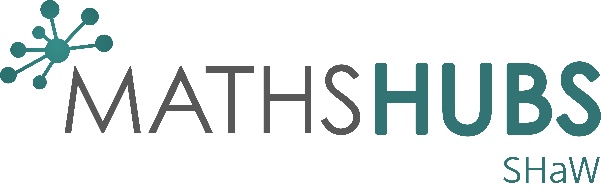 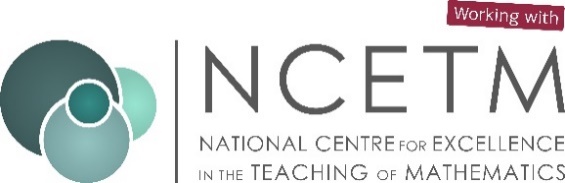 An electronic version of this page, with hyperlinks, is available at www.shawmathshub.co.uk/updates. *Schools participating in Developing and Embedding Mastery receive additional funding.CodeProject titleProject titleProject titleNCETM InformationSHaW Maths Hub details and bookingSHaW Maths Hub details and bookingNCP21-01Primary Mastery Specialists Programme (Cohort 7)Primary Mastery Specialists Programme (Cohort 7)Primary Mastery Specialists Programme (Cohort 7)WebpageAll full - please email interest for 2022-23All full - please email interest for 2022-23NCP21-02Secondary Mastery Specialists Programme (Cohort 5)Secondary Mastery Specialists Programme (Cohort 5)Secondary Mastery Specialists Programme (Cohort 5)Webpage and news itemAll full - please email interest for 2022-23All full - please email interest for 2022-23NCP21-03Secondary Mastery Specialists Programme (Cohort 6)Secondary Mastery Specialists Programme (Cohort 6)Secondary Mastery Specialists Programme (Cohort 6)Webpage and news itemAll full - please email interest for 2022-23All full - please email interest for 2022-23NCP21-04NCETM PD Lead Development and Accreditation ProgrammesNCETM PD Lead Development and Accreditation ProgrammesNCETM PD Lead Development and Accreditation ProgrammesWebpageAll full - please email interest for 2022-23All full - please email interest for 2022-23NCP21-05NCETM School Development Lead ProgrammeNCETM School Development Lead ProgrammeNCETM School Development Lead ProgrammeWebpageAll full - please email interest for 2022-23All full - please email interest for 2022-23NCP21-06LLME CommunitiesLLME CommunitiesLLME CommunitiesWebpageAll full - please email interest for 2022-23All full - please email interest for 2022-23NCP21-07Mastering NumberMastering NumberMastering NumberWebpage, news item and flyerReception, Year 1, Year 2Reception, Year 1, Year 2NCP21-08Mastery Readiness Work GroupsMastery Readiness Work GroupsMastery Readiness Work GroupsWebpage and flyerWolverhamptonWolverhamptonNCP21-09*Primary Teaching for Mastery Development Work Groups*Primary Teaching for Mastery Development Work Groups*Primary Teaching for Mastery Development Work GroupsWebpage, and flyervarious locationsvarious locationsNCP21-10*Primary Teaching for Mastery Embedding Work Groups*Primary Teaching for Mastery Embedding Work Groups*Primary Teaching for Mastery Embedding Work GroupsWebpageAutomatic progression for DM schoolsAutomatic progression for DM schoolsNCP21-11Primary Teaching for Mastery Sustaining Work GroupsPrimary Teaching for Mastery Sustaining Work GroupsPrimary Teaching for Mastery Sustaining Work GroupsWebpage and flyervarious + automatic progression for EM&SM1 various + automatic progression for EM&SM1 NCP21-19Years 5-8 Continuity Work GroupsYears 5-8 Continuity Work GroupsYears 5-8 Continuity Work GroupsWebpageHereford, Shrewsbury, WolverhamptonHereford, Shrewsbury, WolverhamptonNCP21-25Specialist Knowledge for Teaching Mathematics (Early Years Teachers Programme)Specialist Knowledge for Teaching Mathematics (Early Years Teachers Programme)Specialist Knowledge for Teaching Mathematics (Early Years Teachers Programme)Webpageonline – number  / shapeonline – number  / shapeNCP21-26Specialist Knowledge for Teaching Mathematics (Primary Teachers Programme)Specialist Knowledge for Teaching Mathematics (Primary Teachers Programme)Specialist Knowledge for Teaching Mathematics (Primary Teachers Programme)WebpageYears 3 or 4 teacher - onlineYears 3 or 4 teacher - onlineNCP21-27Specialist Knowledge for Teaching Mathematics (Primary Teaching Assistants Programme)Specialist Knowledge for Teaching Mathematics (Primary Teaching Assistants Programme)Specialist Knowledge for Teaching Mathematics (Primary Teaching Assistants Programme)WebpageYears 3 or 4 TA - onlineYears 3 or 4 TA - onlineNCP21-28Specialist Knowledge for Teaching Mathematics (Primary Early Career Teachers Programme)Specialist Knowledge for Teaching Mathematics (Primary Early Career Teachers Programme)Specialist Knowledge for Teaching Mathematics (Primary Early Career Teachers Programme)WebpageonlineonlineTBCResearch and Innovation Work Groups – TfM in mixed age classes, EAL & Maths, SEND & MathsResearch and Innovation Work Groups – TfM in mixed age classes, EAL & Maths, SEND & MathsResearch and Innovation Work Groups – TfM in mixed age classes, EAL & Maths, SEND & MathsWe are awaiting confirmation for these to be able to take place.We are awaiting confirmation for these to be able to take place.We are awaiting confirmation for these to be able to take place.NCP21-24Strengthening Partnerships with ITT Providers Work GroupsStrengthening Partnerships with ITT Providers Work GroupsStrengthening Partnerships with ITT Providers Work GroupsWebpageonlineonlineNCP21-12*Secondary Teaching for Mastery Development Work Groups*Secondary Teaching for Mastery Development Work Groups*Secondary Teaching for Mastery Development Work GroupsWebpage, news item and flyervarious locationsvarious locationsNCP21-13*Secondary Teaching for Mastery Embedding Year Support Work Groups*Secondary Teaching for Mastery Embedding Year Support Work Groups*Secondary Teaching for Mastery Embedding Year Support Work GroupsWebpageAutomatic progression for DM schoolsAutomatic progression for DM schoolsNCP21-14Secondary Teaching for Mastery Embedding and Sustaining Work GroupsSecondary Teaching for Mastery Embedding and Sustaining Work GroupsSecondary Teaching for Mastery Embedding and Sustaining Work GroupsWebpageonlineonlineNCP21-15Secondary Subject Leadership Work GroupsSecondary Subject Leadership Work GroupsSecondary Subject Leadership Work GroupsWebpage and news itemonlineonlineNCP21-16Secondary Maths MAT Leads: leading and developing mathematics teachingSecondary Maths MAT Leads: leading and developing mathematics teachingSecondary Maths MAT Leads: leading and developing mathematics teachingWebpageonlineonlineNCP21-17Mathematical Thinking for GCSE Work GroupsMathematical Thinking for GCSE Work GroupsMathematical Thinking for GCSE Work GroupsWebpageonlineonlineNCP21-18Years 7-11 Coherence Work GroupsYears 7-11 Coherence Work GroupsYears 7-11 Coherence Work GroupsWebpageonlineonlineNCP21-19Years 5-8 Continuity Work GroupsYears 5-8 Continuity Work GroupsYears 5-8 Continuity Work GroupsWebpageHereford, Shrewsbury, WolverhamptonHereford, Shrewsbury, WolverhamptonNCP21-29Specialist Knowledge for Teaching Mathematics (Secondary Early Career Teachers Programme)Specialist Knowledge for Teaching Mathematics (Secondary Early Career Teachers Programme)Specialist Knowledge for Teaching Mathematics (Secondary Early Career Teachers Programme)WebpageonlineonlineNCP21-30Specialist Knowledge for Teaching Mathematics (Secondary Non-specialist Teachers)Specialist Knowledge for Teaching Mathematics (Secondary Non-specialist Teachers)Specialist Knowledge for Teaching Mathematics (Secondary Non-specialist Teachers)Webpage, flyer and news itemTelford or onlineTelford or onlineNCP21-20Supporting Post-16 GCSE Resit Work GroupsSupporting Post-16 GCSE Resit Work GroupsSupporting Post-16 GCSE Resit Work GroupsWebpageonlineonlineNCP21-21New to Teaching Core Maths ProgrammesNew to Teaching Core Maths ProgrammesNew to Teaching Core Maths ProgrammesWebpageOnline (Origin Maths Hub)Online (Origin Maths Hub)NCP21-22Developing Core Maths Pedagogy Work GroupsDeveloping Core Maths Pedagogy Work GroupsDeveloping Core Maths Pedagogy Work GroupsWebpageOnline (GLOW Maths Hub)Online (GLOW Maths Hub)NCP21-23Developing A Level Pedagogy Work GroupsDeveloping A Level Pedagogy Work GroupsDeveloping A Level Pedagogy Work GroupsWebpageonlineonlineAll projectsAll projectsEarly YearsPrimarySecondaryPost-16